Componente curricular: MATEMÁTICAPROPOSTA DE ACOMPANHAMENTO DA APRENDIZAGEM7º ano – Bimestre 2Nome: 	Ano/Turma _____________ Número: _________ Data: 	Professor(a): 	1. Observe a figura e assinale a alternativa correta.  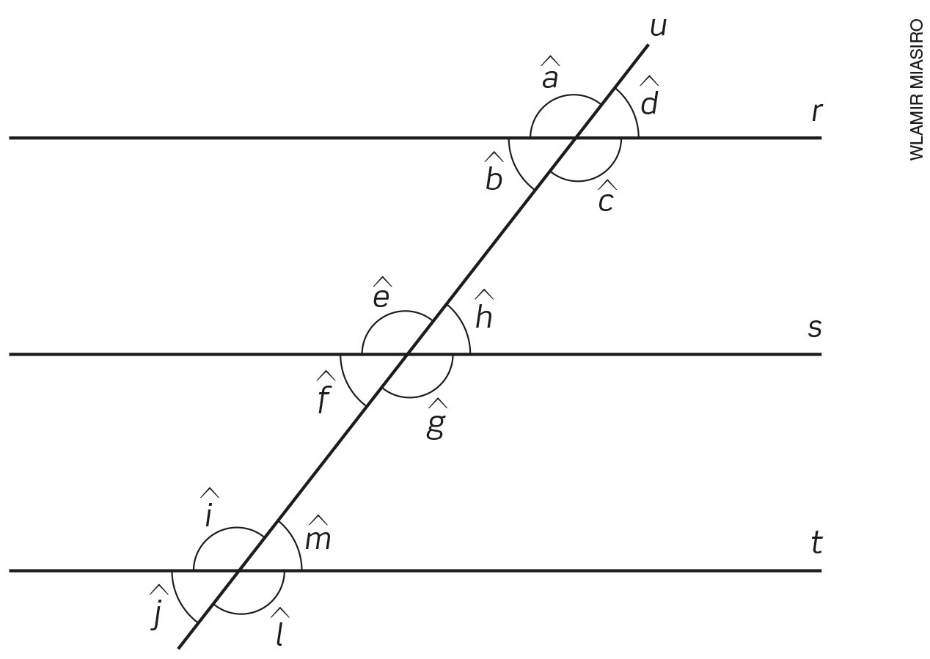 a) Os ângulos  e  são correspondentes e complementares.b) Os ângulos  e  são alternos internos e suplementares.c) Os ângulos  e  são congruentes, pois são alternos externos.d) Os ângulos  e  são suplementares e correspondentes.2. Ana está assistindo a um filme no cinema. Apenas pela observação da figura, qual das alternativas apresenta uma medida de ângulo mais próxima do ângulo de visão de Ana? 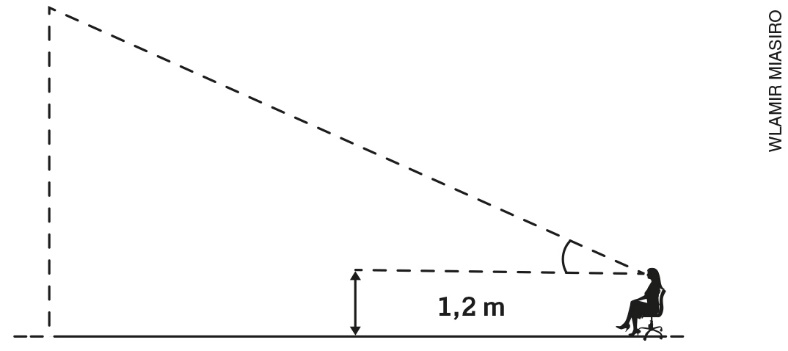 Qual é a medida aproximada do ângulo de visão de Ana?90°80°70°30° 3. O gráfico a seguir foi construído com base nos dados da tabela. Dados obtidos pela instituição de pesquisa.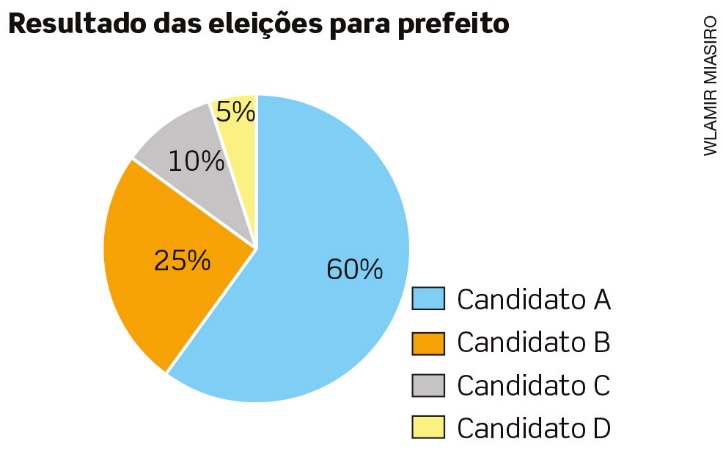 Dados obtidos pela instituição de pesquisa.No gráfico, qual é o ângulo que corresponde à proporção do candidato que ganhou as eleições? 60°216°180°200°4. Nas expressões a seguir a e b representam um número. I. O triplo de a mais 2.II. O quadrado de a menos o quadrado de b.III. O quadrado da diferença de a e b.IV. A terça parte da soma de a com 2.Associe essas expressões com a expressão algébrica correspondente. 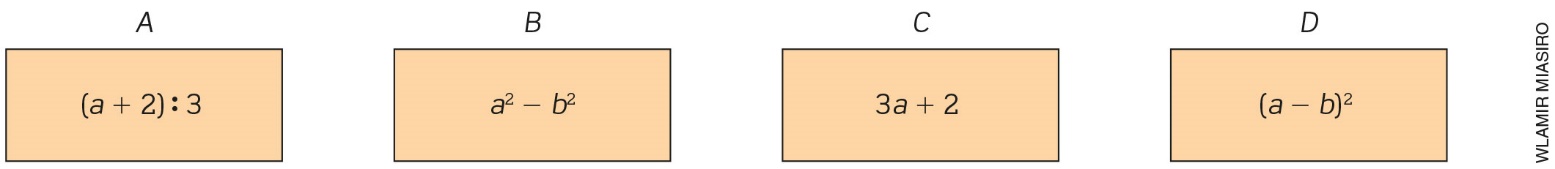 Assinale a alternativa correta. I → C; II → B; III → D; IV → A I → C; II → D; III → B; IV → A I → A; II → B; III → D; IV → CI → C; II → B; III → B; IV → A5. O quádruplo de um número diminuído de 10 é igual ao dobro desse número aumentado de 2. Qual é esse número?426126. Na figura abaixo, as retas r e s são paralelas. 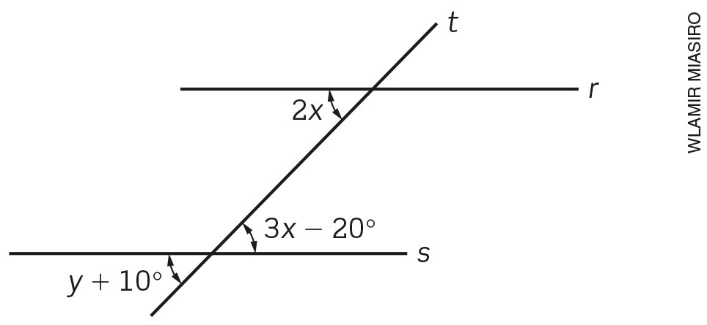 Determine a medida de y. 7. Raquel, Cristina e Luísa estão brincando de desenhar trajetórias. Agora é a vez de Raquel dar as instruções para Cristina e Luísa desenharem. Raquel deu as seguintes instruções: A partir do ponto P traçar um segmento de 2 cm; virar à direita 45°; traçar um segmento de 5 cm; virar à esquerda 90°; traçar um segmento de 3 cm e virar à direita 30°.Veja o desenho feito por Cristina: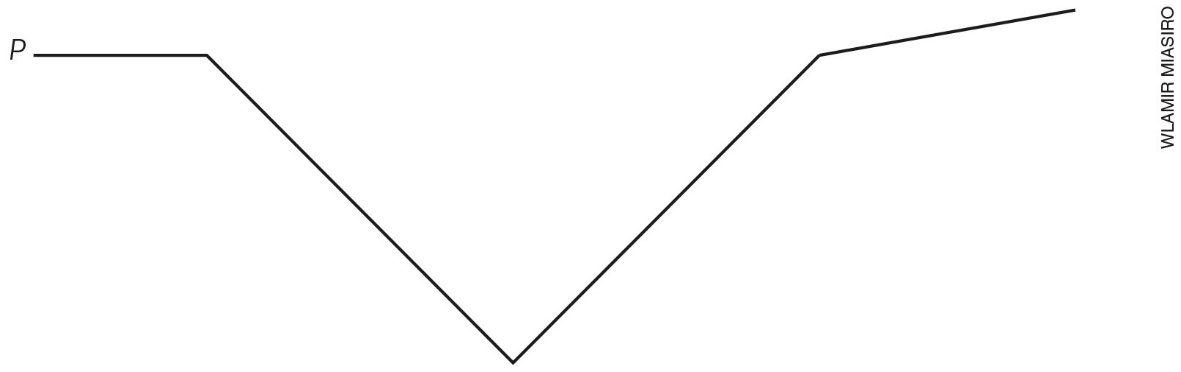 Veja o desenho feito por Luísa: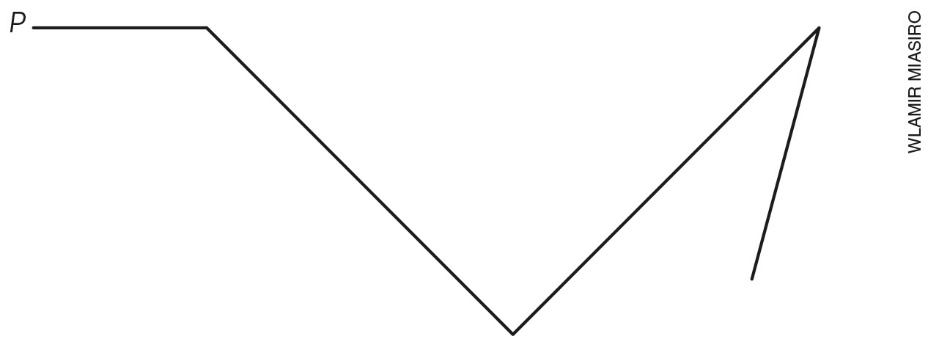 Qual desenho corresponde às instruções de trajetória dadas por Raquel? ____________________________________________________________________________________8. Para organizar campeonatos durante o ano letivo, a escola onde Henrique estuda realizou uma pesquisa com seus 400 alunos do Ensino Fundamental sobre a preferência por modalidades esportivas. O resultado foi apresentado em um gráfico de setores. 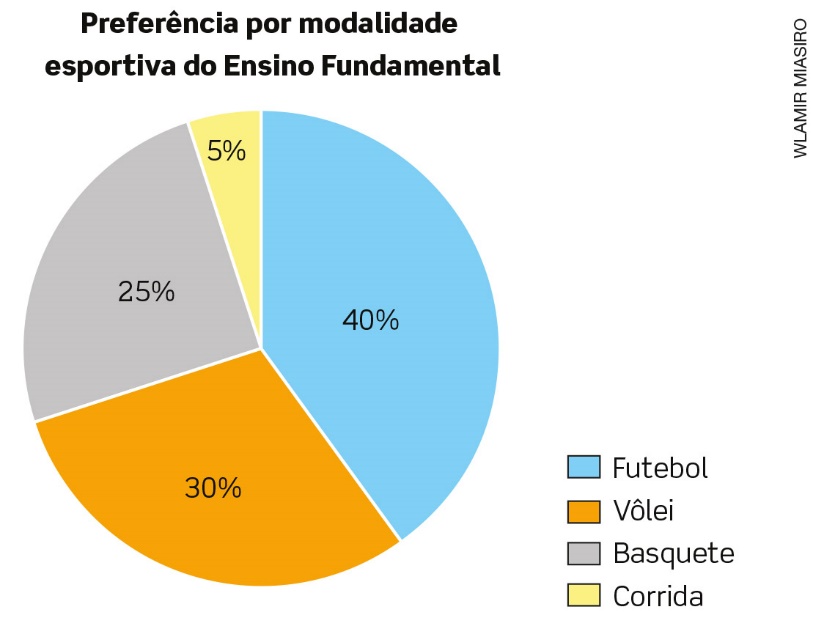 Dados obtidos pela escola de Henrique.Quantos alunos votaram na modalidade que teve maior preferência? ________________________________________________________________________________________________________________________________________________________________________9. Uma locadora de carros oferece o seguinte plano para quem alugar um carro básico: diária de R$ 59,50 e R$ 3,50 por quilômetro rodado. A expressão que permite calcular o valor total T a ser pago pelo locatário que ficou d dias com o carro alugado e rodou q quilômetros é: T = 59,5d + 3,5q. João alugou um carro básico, nessa locadora, por 3 dias e rodou 120 km. Alberto também alugou um carro básico, nessa mesma locadora, por 1 dia e rodou 200 km. Quem gastou mais? ____________________________________________________________________________________10. Uma urna contém bolas verdes, bolas amarelas e bolas brancas. Ao todo são 207 bolas. O número das verdes é o dobro das amarelas e o número das brancas é o triplo das verdes. Quantas bolas de cada cor há na urna? Bolas verdes: ________________________Bolas amarelas: ______________________Bolas brancas: _______________________Resultado das eleições para prefeitoResultado das eleições para prefeitoCandidatoPorcentagemA60%B25%C10%D5%